Guarantor Application Form for an Assured Shorthold Tenancy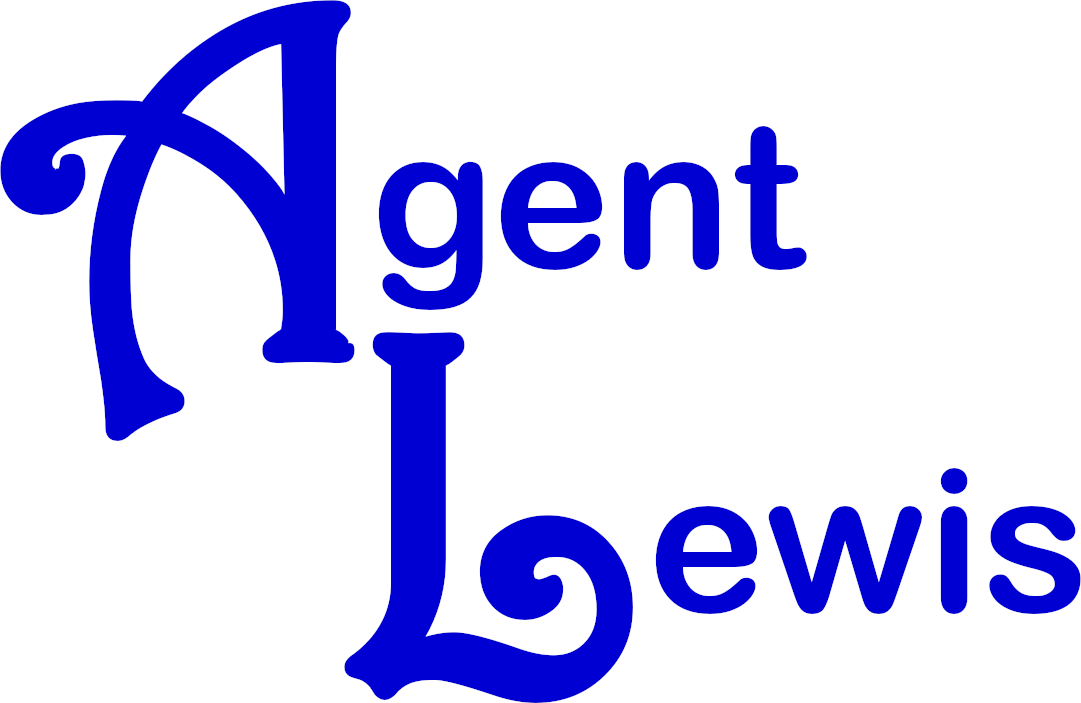 
Section 1Address of property to be let: .......................................................................................................Length of tenancy: ........ months   Tenancy period: (date/month/year) to (date/month/year)Prospective tenant's name: ...................................................Rent: £ ......................... per calendar monthSection 2Your Details. Please use capital letters, where appropriate.2. Guarantor DetailsAuthorisationThe details supplied by you may be checked against those held on credit reference agencydatabases for the purposes of assessing your suitability to act as a Guarantor for the agreement setout within Section 1.If a search is conducted then a record will be kept of the search; however it will not affect your abilityto obtain credit or other services in any way.Information would be processed in confidence and within the guidelines of The Data Protection Act(1998) & the appropriate International privacy laws.If necessary, I the undersigned, authorise (name of company carrying out the search) to conduct thenecessary financial, credit reference and employment verification checks required to assess mysuitability to act as a Guarantor for the proposed agreement detailed within Section 1.Signed:Date:Name in capitals:Title:First Name:First Name:First Name:First Name:Initials:Initials:Initials:Surname:Date of Birth:Date of Birth:Relation to Prospective Tenant:Relation to Prospective Tenant:Relation to Prospective Tenant:Relation to Prospective Tenant:Relation to Prospective Tenant:Gross Annual Income 
£ ......................Gross Annual Income 
£ ......................Occupation:Occupation:Occupation:Employment Status (e.g. permanent)Employment Status (e.g. permanent)Employment Status (e.g. permanent)Name of Employer/OrganisationName of Employer/OrganisationName of Employer/OrganisationContact name at place of employment:Contact name at place of employment:Contact name at place of employment:Contact's position:Contact's address:Postcode:Contact's telephone number:Contact's email address:Contact's address:Postcode:Contact's telephone number:Contact's email address:Contact's address:Postcode:Contact's telephone number:Contact's email address:Contact's address:Postcode:Contact's telephone number:Contact's email address:Contact's address:Postcode:Contact's telephone number:Contact's email address:Your Current Address:Postcode:Your Previous Address (if at current address for less than 3 years)Postcode:Phone Number:Email Address:Use this section to add any additional information that relates to the Guarantor or main applicant (tenant)